Д.з. по ИЗОКлассЗадание2Нарисовать сказочный образ (женского рода): Дюймовочка или Баба-Яга, Снежная королева, царевна-Лебедь, Золушка и т.д.3Нарисовать иллюстрацию к стихотворению березниковского поэта А.Решетова:«Ни триумфальных арок, ни соборов,
Ни шпилей, уходящих в облака,
Но я люблю всем сердцем этот город,
Я счастлив, что живу в Березниках.Мне нравятся бесхитростные зданья,
Мне мил и дорог каждый уголок.
Я помню каждой улочки названье,-
Я сам здесь подрастал, как тополек.»                                   А.Решетов4Нарисовать иллюстрацию к стихотворению березниковского поэта А.Решетова:«Ни триумфальных арок, ни соборов,
Ни шпилей, уходящих в облака,
Но я люблю всем сердцем этот город,
Я счастлив, что живу в Березниках.Мне нравятся бесхитростные зданья,
Мне мил и дорог каждый уголок.
Я помню каждой улочки названье,-
Я сам здесь подрастал, как тополек.»                                   А.Решетов5Нарисовать иллюстрацию к стихотворению березниковского поэта А.Решетова:«Ни триумфальных арок, ни соборов,
Ни шпилей, уходящих в облака,
Но я люблю всем сердцем этот город,
Я счастлив, что живу в Березниках.Мне нравятся бесхитростные зданья,
Мне мил и дорог каждый уголок.
Я помню каждой улочки названье,-
Я сам здесь подрастал, как тополек.»                                   А.Решетов6Нарисовать автопортрет любыми материалами (простой карандаш, краски, цветные карандаши)7На листе  формата  А3 (30х40 см) нарисовать простым карандашом иллюстрацию к стихотворению о Великой Отечественной войне:  Когда на бой смертельный шли вы,Отчизны верные сыны,О жизни мирной и счастливойМечталось вам среди войны.Вы от фашизма мир спасли,Вы заслонили нас сердцами.Поклон вам низкий до земли,В долгу мы вечном перед вами.Вы героически прошлиС боями все четыре года,Вы победить врага смоглиИ заслужить любовь народа.Д.з. по черчениюД.з. по черчению8 Построить деталь в объёме по осям изометрии в масштабе 1:1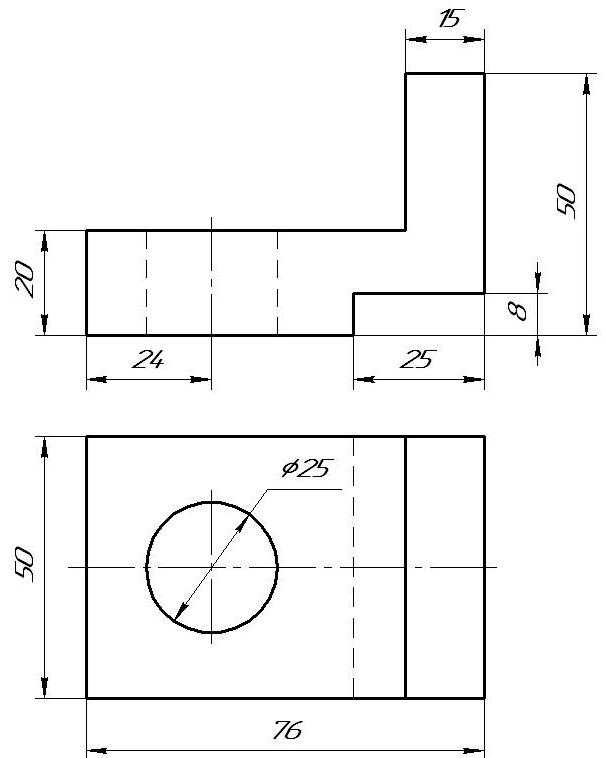 9Построить деталь в объёме по осям изометрии в масштабе 1:1   или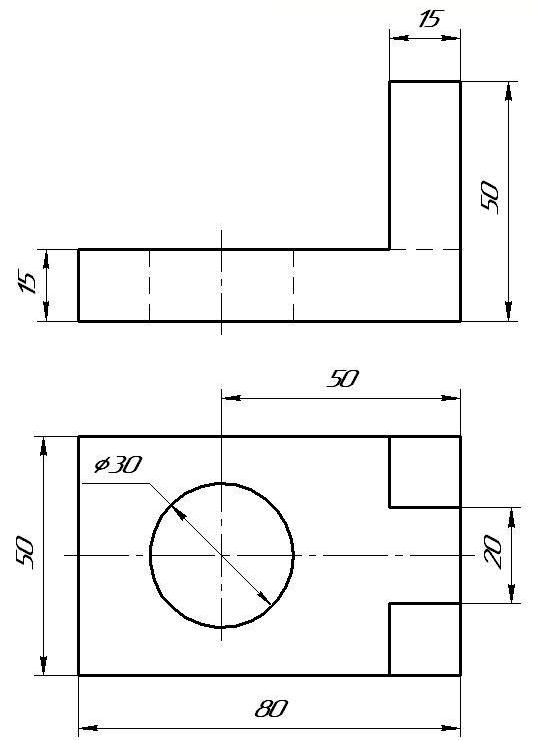 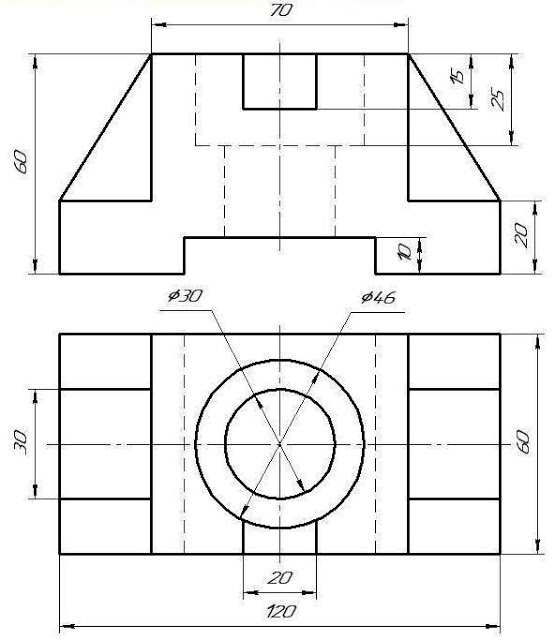 